ГРАФИК ПРОВЕДЕНИЯ 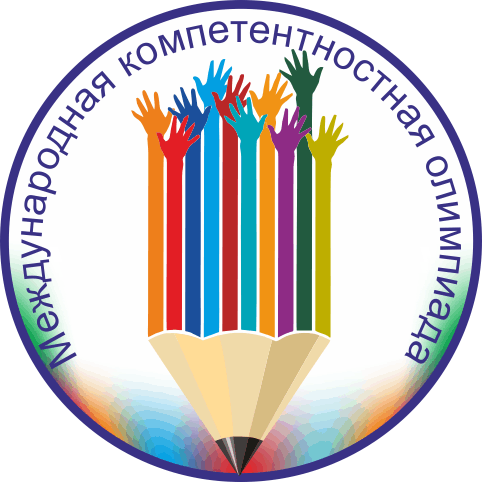 МЕЖДУНАРОДНОЙ КОМПЕТЕНТНОСТНОЙ ОЛИМПИАДЫ ДЛЯ ШКОЛЬНИКОВ 9 – 11 КЛАССОВ на 2022-2023 учебный годМеждународная компетентностная олимпиада направлена на выявление предметных компетенций обучающегося и корректировку его образовательной траектории на основе полученных результатов. Главной целью Олимпиады является подготовка обучающихся к сдаче ЕГЭ (ОГЭ) с помощью олимпиадных заданий.Олимпиада проводится по заданиям, составленным на основе примерных основных общеобразовательных программ основного общего и среднего (полного) общего образования, любой участник сможет выполнить хотя бы часть заданий и получить награду.Участвовать можно как во всех турах Олимпиады, так и в отдельных турах. Рейтинг участника формируется на основе экспертных оценок. Для выявления победителей Олимпиады баллы, полученные участниками в каждом туре, суммируются.26 апреля 2023 года – публикация итоговой таблицы результатов в личном кабинетеОрганизаторы Олимпиады: АНПОО «Многопрофильная Академия непрерывного образования».Координатор: Шалагинова Ольга ВалерьевнаАдрес: 644043, г. Омск, ул. Фрунзе 1/4, каб. 407 (комплекс Миллениум) около метромостаРежим работы: Пн-Пт с 9:00 до 16:00 (время Омское), обеденный перерыв с 13:00 до14:00.Бесплатный федеральный номер: 8-800-100-84-42 (доп. 2)Телефон: 8-3812-95-10-33, 63-52-26Viber/WhatsApp: 8-962-058-52-26E-mail: anpoo_mano@mail.ruI ТУРII ТУРIII ТУРЗагрузка Олимпиадных заданий в личный кабинет17 октября 2022 года16 января 2023 года13 марта 2023 годаСдача выполненных работ в Оргкомитетне позднее 21 ноября 2022 годане позднее 06 февраля 2023 годане позднее 10 апреля 2023 годаПубликация таблицы результатов в личном кабинете25 ноября 2022 года20 февраля 2023 года24 апреля 2023 года